Муниципальное автономное образовательное учреждение дополнительного образования «Центр развития творчества детей и юношества»Энгельсского муниципального района Саратовской области	2014-2015 уч. годВведение                                                          Ни один воспитатель, какой бы неусыпной ни была
                                                          его деятельность, не может руководить всей душевной
                                                          деятельностью даже немногих воспитанников, поэтому
                                                          он должен окружить их такой атмосферой, в которой
                                                          они легко могли сами найти себе деятельность.

                                                                                                                         К. Д. УшинскийВ концепции модернизации российской системы образования определена важность и значение системы дополнительного образования . Она способствует развитию склонностей, способностей, интересов социального и профессионального самоопределения детей и молодежи. Развитие дополнительного образования рассматривается как одно из приоритетных направлений образовательной политики.Дополнительное образование  детей – целенаправленный процесс воспитания, развития личности и обучения посредством реализации дополнительных образовательных программ, оказания дополнительных образовательных услуг и информационно-образовательной деятельности за пределами основных образовательных программ в интересах человека, государства.1. Информационная справкаПолное наименование учреждения: Муниципальное автономное образовательное учреждение дополнительного образования   «Центр развития творчества детей и юношества» Энгельсского муниципального района Саратовской области Год основания: 1940 Юридический адрес: Россия, 413100, Саратовская область, город Энгельс, пл. Свободы, 15, тел. (8453) 55-80-47, 55-80-37. Учредитель: Комитет по образованию  и молодежной политике администрации Энгельсского муниципального района (далее АЭМР) (постановление № 612 от 14.02.2001 г.). Адрес: 413100, Саратовская область, город Энгельс, ул. Тельмана, дом 3.Лицензия серия РО № 031538 на осуществление образовательной деятельности в сфере дополнительного образования детей (выдана Министерством образования Саратовской области, регистрационный № 916 от 29 декабря 2011 года)Категория – первая.Устав от 2012 года (приказ комитета по образованию и молодёжной политике ЭМР от 16.01.2012 г. № 59 - од)Центр развития творчества детей и юношества располагается в центре города. Это обуславливает значительную востребованность учреждения.Центр сотрудничает со школами, музеями, библиотеками, ВУЗами, театром оперетты. Взаимодействие осуществляется на договорной основе.Наличие в центральном районе других образовательных учреждений обязывает педагогический коллектив больше внимания уделять совершенствованию учебно- воспитательной работы.Образовательный процесс организован на базе Центра, клуба «Юность», Новопушкинсского дома детского и юношеского творчества, МБОУ СОШ № 12, 18, 20, 21, 24, 32, 33, гимназии             № 8, Кадетской школы «Патриот», Энгельсского краеведческого музея.В центре работают отделы:1. Художественно-эстетический.2. Культурно-досуговый «Радуга».3. Декоративно-прикладного творчества «Мастер ру».4. Эколого-краеведческий.5. Спортивно – технический.6. Лаборатория вожатского мастерства.7. «Росток».Образовательный процесс организован по 6 направленностям обучения:1. Художественная2. Социально-педагогическая3. Естественнонаучная4. Туристско-краеведческая5.Физкультурно-спортивная6. Техническая.Количество объединений Объединения  в Центреадрес: площадь Свободы, 15Объединения в  Новопушкинском ДДиЮТадрес: пос.  Новопушкинское, бульвар Вавилова, д.7Объединения  в  клубе «Юность»адрес: ул. Менделеева, д.7Объединения  в МБОУ СОШ Энгельсского муниципального районаОбъединение на базе Энгельсского краеведческого музеяадрес: ул. М.Горького, д.4В соответствии с социальным заказом открыты новые объединения:  «Английский язык», «Сударушка» в Центре, «Спортивное ориентирование» в Новопушкинском ДДиЮТ.Виды  объединений Учебный год в ЦРТДиЮ начинается с 1 сентября. Окончание учебного года – 31 мая.Занятия в группах второго и последующего годов обучения начинаются 1 сентября. Комплектование групп первого года обучения проводится с 1 по 15 сентября.  Занятия в  группах первого года обучения  начинаются  16 сентября.   Занятия проводятся в две смены:ЦРТДиЮ1 смена – 9.00-13.302 смена – 13.30-21.00Клуб «Юность»1 смена – 9.00-13.302 смена – 13.30-20.15Новопушкинский ДДиЮТ функционирует с 10.00 часов до 21.00 часа.Наполняемость групп                                                                                                                                                                     группы первого  года обучения – 12 -15 чел.группы второго года обучения – 10 – 12 чел.группы третьего и последующих годов обучения – 6-10 чел.Распределение учебных часовдля занятий в группах первого года обучения отводится   4 часа в неделю ( по 2 часа два раза в неделю), за год -144 часа.для занятий в группах второго и последующего годов обучения – 6 часов в неделю (по 2 часа три раза в неделю или по 3 часа 2 раза в неделю), за год -216 часов.Продолжительность занятийдля  обучающихся в возрасте от 3-х до 4 лет – 15 минут;для  обучающихся в возрасте от 4-х до 5 лет – 20 минут;для  обучающихся в возрасте от 5-ти до 6 лет – 20 минут;для  обучающихся в возрасте от 6-ти до 7 лет – 30 минут;для обучающихся в возрасте от 7 лет  и старше – 40 минут.Перемена между занятиями от 5 до 10 минут.В декабре, январе проводится промежуточная аттестация обучающихся, а в апреле, мае – итоговая.   Каждый ребёнок имеет право заниматься в нескольких объединениях, менять их.  В тоже время, в соответствии с СанПиНом, посещение ребёнком занятий  более чем в 2-х объединениях не рекомендуется. Предпочтительно совмещение занятий спортивного и неспортивного профиля. С одарёнными детьми проводится индивидуальная работа. С детьми с ограниченными возможностями здоровья проводится индивидуальная работа как в учреждение, так и на дому. Занятия могут проводиться в любой день недели, включая воскресенье.В период каникул педагоги проводят с обучающимися внеучебную деятельность или работают по скорректированному расписанию ( в случае не выполнения программного материала).Количество обучающихся по годам обученияБольше всего обучающихся первого года обучения в объединениях художественной и социально-педагогической направленностей в связи с постоянно растущей потребностью родителей в раннем развитии детей в студиях «Гармония», «Малышок», «Светлячок», а также подготовкой к школе в студиях «АБВГДейка», «Дошкольник», рассчитанных на один год обучения. Кроме того открыты новые объединения и  набраны группы первого года обучения в связи с завершением трёхгодичных образовательных программ.Творческие достиженияобучающихся и коллективов за 2013 -2014 учебный годВоспитанники Центра стали участниками 66 конкурсных программ различного уровня. Это фестивали, олимпиады, конкурсы, соревнования, турниры.  24,9 % обучающихся (от общего количества детей в учреждении) одержали 491 победу как индивидуально, так и в составе творческих коллективов.Стали победителями в конкурсных и спортивных мероприятиях различного уровня:- Районный уровень – 206 чел.- Региональный уровень – 69 чел.- Всероссийский уровень -111 чел.- Международный уровень – 48 чел.Театр танца «Домино» стал десятикратном победителем Международного Танцевального форума «Евразия – 2013», 12-ти кратным победителем и семикратным призером Фестиваля-конкурса «Мировая танцевальная серия». Данный коллектив завоевал 25 золотых медалей (в командном и личном первенстве) на Открытом муниципальном турнире по спортивным танцевальным направлениям. Обучающиеся театра танца «Домино» завоевали 8 золотых и серебряных медалей на 11 международной Олимпиаде. Коллектив эстрадно-спортивного танца «Кредо» завоевал 8 золотых, 4 серебряных и 2 бронзовых медали на 8 Всероссийской Олимпиаде Искусств, а также стал шестикратным победителем международного конкурса «Творцы и хранители». Кроме этого, данный коллектив завоевал 8 золотых и две серебряные медали на Всероссийском турнире по современным танцевальным направлениям «Экзерсис - Профи». Высокие результаты показали воспитанники ТСК «Созвездие», завоевав три золотые, две серебряные и пять бронзовых медалей на Всероссийском турнире по спортивным бальным танцам «Золотые огни Саратова». Данный коллектив завоевал 4 серебряные медали на региональных турнирах по спортивным бальным танцам: «Наши дети - лучшие на свете», «Танцы плюс 2013», «Танцы плюс 2014».Солистка вокальной студии «Акварель» Самохвалова Полина стала дипломантом первой степени, а Толмачева Елена лауреатом 3 степени  международного детского фестиваля-конкурса «Волга впадает в сердце мое». Самохвалова Полина  стала также   лауреатом на международном фестивале искусств «Сочи.Арт.Мир».Воспитанники объединения «Мастерок» завоевали 23 первых места в конкурсах муниципального уровня, стали дипломантами и призерами вВероссийских конкурсов.25 воспитанников объединений эколого - краеведческого отдела стали победителями региональных, Всероссийских и международных конкурсов: «От школьного проекта к профессиональной карьере», 11-й Всероссийский детский экологический форум «Зеленая планета 2013», Всероссийский интернет-конкурс «Талантоха».105 побед одержали воспитанники объединений «Судомодельное», «Техническое моделирование», «Ушу Таолу» в соревнованиях  муниципального и Всероссийского уровней. Кадровое обеспечение образовательного процессаГосударственные и отраслевые награды педагогических работниковОрден «За заслуги перед Отечеством»  4 степени – 1 педагог«Заслуженный учитель РФ» - 2 педагогамедаль «За полезное» - 1 педагог «Почетный работник общего образования РФ» -  11 педагогов«Отличник народного образования РФ» - 1 педагогКоличественный состав педагогических кадровУровень образования педагогических кадровУровень квалификации педагогических кадровВозрастной ценз педагогических кадровПедагогический стажОсновная часть педагогических сотрудников имеет высшее образование.  49,5 % из них аттестованы на высшую и первую квалификационные категории. В 2013-2014 учебном году  аттестовано  15 человек. Из  них аттестованы на высшую категорию 2 педагога, первую – 13 педагогов. Прошли квалификационные испытания на соответствие занимаемой должности  9 педагогических сотрудников. Педагогический стаж сотрудников говорит о том, что в Центре работают опытные педагоги.В 2013-2014 уч. году в ОАО «Образ-центр» (Москва) издано 3 авторских сборника методических разработок, куда вошли работы 23-х педагогов Центра,  участников 13-го Всероссийского интернет - педсовета.Методические разработки занятий и мероприятий 12-ти  педагогов  прошли экспертную оценку, получили положительные заключения редакционного совета, размещены на сайте  СМИ «Завуч.инфо» и были допущены к участию в Международных конкурсах «Открытый урок» и «Внеклассное мероприятие».В 2013-2014 уч. году  педагогические работники Центра приняли участие в профессиональных конкурсах Всероссийского уровня и показали высокие результаты: - Грибанова Анна Сергеевна отмечена благодарственным письмом информационно-методического центра Межшкольной гуманитарной интеллектуальной ассоциации «КЛИиО» за подготовку победителей (детей с ОВЗ) в Общероссийском конкурсе декоративно-прикладного творчества «Золотые руки России»;- Литвинова Анжелла Валериановна  стала лауреатом Всероссийского творческого конкурса «Летнее вдохновение», проводимого интернет-порталом «Конкурсы – Детям. РФ», а также дипломантом VI -го всероссийского конкурса «Талантоха» в номинации «вокальное и музыкальное творчество; - Зеленцова Юлия Павловна - дипломант  VI-го всероссийского конкурса «Талантоха» в номинации «Детские исследовательские работы и проекты»;- Метелева Маргарита Валерьевна – дипломант 3-й степени Всероссийского конкурса «Дополнительное образование XXI века»;- Волоткович Оксана Ивановна  - дипломант 3-й степени Общероссийского конкурса независимой ассоциации «Форум» педагогов гуманитарного, естественного и математического цикла.Была проведена районная интернет-конференция «Дополнительное образование - вчера, сегодня, завтра». В ней приняли участие 32 педагога районных образовательных учреждений, а также образовательных учреждений г. Саратова. Материалы конференции были размещены на сайте Центра и организовано их обсуждение посредством размещения комментариев на специально организованном форуме.Материально – техническое обеспечение образовательной деятельности В Центре действует кабинетная система. В настоящее время продолжаются работы по вводу в эксплуатацию концертного зала. Необходимо продолжить оснащение учебных кабинетов необходимым оборудованием, включая оргтехнику.Объединения художественной и социально-педагогической направленностей клуба «Юность» располагается в здании МБОУ ООШ № 3, объединения технической направленности располагаются в мастерских МБОУ СОШ № 3. Новопушкинский ДДиЮТ располагается в здании школы пос. Новопушкинское. Каждое объединение занимается в отдельном кабинете. Занятия по спортивной акробатике, настольному теннису, спортивному ориентированию  проводятся в спортивном зале школы. Занятия по хореографии проводятся в хореографическом классе. Занятия творческих объединений на базе школ, Энгельсского краеведческого музея  проводятся  в отведённых администрацией учебных кабинетах и помещениях  в соответствии с договорами о сотрудничестве.Продолжается  подготовительная работа по ремонту помещения, расположенного по адресу: г. Энгельс, улица Менделеева, дом 9 для занятий объединений физкультурно-спортивной направленности.2. Основные принципы образовательной деятельности ЦентраПринцип развития – стимулирование и поддержка эмоционального, духовно-нравственного и интеллектуального развития и саморазвития ребёнка, создание условий  для проявления самостоятельности, инициативности, творческих способностей ребёнка в различных видах деятельности.Принцип гуманизации - усиление гуманитарной направленности предметов и влияние всех предметов на эмоциональное и социально-личностное развитие обучающихся, придание особого значения предметам гуманитарного  и художественно – эстетического цикла.Принцип целостности образа мира – осознание обучающимися разнообразных связей между объектами и явлениями, формирование у них умения видеть  с разных сторон один и тот же предмет.Принцип культуросообразности – создание условий для наиболее полного ознакомления с достижениями и развитием культур современного общества и формирование познавательных интересов. Сочетание, взаимосвязь и взаимодополняемость федерального и регионального компонентов содержания образования.Принцип вариативности – возможность сосуществования различных подходов к отбору содержания и технологии обучения, при этом сохранение инвариативного максимума образования.3. Миссия, приоритетные направления, цели и задачи ЦРТДиЮЦентр выполняет следующие функции: Образовательная -           обучение ребенка по дополнительным образовательным                                               программам.Воспитательная -     формирование культурной среды, определение на этой основе     четких нравственных ориентиров, ненавязчивое воспитание детей через их приобщение к культуре.  Креативная –  создание гибкой системы для реализации индивидуальных  творческих интересов личности.Компенсационная - освоение ребенком новых направлений деятельности,     углубляющих и дополняющих основное (базовое) образование и создающих эмоционально значимый для ребенка фон освоения содержания образования, предоставление ребенку определенных гарантий достижения успеха в избранных им сферах творческой деятельностиРекреационная -          организация содержательного досуга как сферы восстановления психофизических сил ребёнкаПрофориентационная - формирование устойчивого интереса к социально – значимым видам деятельности, содействие определению жизненных планов ребенка, включая предпрофессиональную ориентацию.Интеграционная -  создание единого образовательного пространства.Социализирующая - освоение ребенком социального опыта , приобретение им навыков воспроизводства социальных связей и личностных качеств, необходимых для жизни.Приоритетные направления деятельности ЦРТДиЮ- создание многомерного образовательного пространства для детей в возрасте от 3  до 18 лет;- обеспечение непрерывности учебно – воспитательного процесса;-реализация комплексного подхода к дополнительному образованию через обновление содержания образования на всех уровнях обучения.Миссия ЦентраВключение воспитанников в активную культурно-творческую деятельность для познания мира, себя и себя в мире.Цель:развитие мотивации личности к познанию и творчеству, реализация дополнительных образовательных программ и услуг в интересах личности, общества, государства.Задачи:- создание оптимальных условий для образования, воспитания и развития обучающихся;- модернизация содержания образовательного процесса за счет внедрения современных концептуальных подходов и инновационных технологий; - создание условий для успешной реализации индивидуальных образовательных потребностей каждого обучающегося за счет расширения спектра образовательных услуг; - создание возможностей для оптимального развития и творческой самореализации одаренных детей; - организация содержательного досуга обучающихся с учетом их интересов, индивидуальных и возрастных особенностей развития, формирование навыков творческой деятельности.Проектирование образа выпускника. В основе дополнительного образования лежит личностная мотивация ( «я хочу», «мне это интересно», «мне это надо», «моему ребенку это полезно»). Это, в свою очередь, способствует формированию индивидуальной свободы личности. Занятия в творческих объединениях по интересам формируют у детей готовность и привычку к творческой деятельности, желание включаться в самые разные начинания, требующие поиска, выдумки, принятия нестандартных решений. Вхождение ребенка в систему дополнительного образования формирует у него вполне реальные навыки содержательного проведения собственного досуга, оберегая его от сомнительных компаний и бесцельной траты свободного времени. В плане удовлетворения разнообразных потребностей детей: витальных - в физическом движении и отдыхе; социальных- в общении, привязанности, принадлежности к группе; потребностей престижа- в признании, успехе, компетентности; потребностей самовыражения – в самореализации через творчество, дополнительное образование действительно имеет целый ряд возможностей.Модель личности выпускникаМодельличностивыпускника4. Содержание образовательного процессаСТРУКТУРА УЧЕБНОГО  ПРОЦЕССАМодель образованияпредставлена из трёх уровней и трёх ступеней обучения репродуктивный уровень 1-2 года обучения. 1 ступень «Я выбираю и пробую» - формирование мотивации к деятельности, обучение общеучебным  и познавательным умениям, навыкам самоанализа, самооценки. Формы обучения: занятие - игра, путешествие, экскурсия, выставка «Моя первая работа».Реализуется 11 образовательных программ.интеллектуально – поисковый уровень:  от 3 до 5 лет обучения.2 ступень «Я учусь и постигаю» -  овладение способами получения новых знаний, навыками поисковой, исследовательской работы, разработка совместно с педагогом проектов, исследовательских тем, работа в творческих группах, мастерских, индивидуальная работа.Реализуется 34 образовательных программ.творческий уровень: 5 год обучения. 3 ступень «Я умею и хочу» - выражение собственного «Я» воспитанника, реализация потребности в авторских достижениях, работа в творческих мастерских, лабораториях, исследовательских группах, работа в качестве инструктора или помощника педагога. Персональные выставки, участие в конкурсах, научно – практических конференциях.Реализуется 14 образовательных программ.Информация об объединениях ЦРТДИЮОбеспечение образовательного процесса программным материаломОбразовательный процесс в Центре характеризуется многообразием дополнительных образовательных программ  классифицированных по направленностям обучения                                (см. приложение «Образовательные маршруты»)Распределение образовательных программ по направленностям обученияБольше всего реализуется программ художественной и социально-педагогической направленности.Обучение в зависимости от дополнительной образовательной программы варьируется от одного года до 5 лет. Сроки реализации образовательных программГодичные – 10Двухгодичные – 1Трёхгодичные – 33Четырёхлетние – 2Пятилетние - 13Всего: 59Распределение образовательных программ по возрасту обучающихсяНаибольшее количество программ для младшего школьного возраста и дошкольников. Это связано с растущей потребностью в дополнительном образовании именно этой категории обучающихся.Отличительные особенности образовательных программ, реализуемых в Центрепреимущественно углубленный уровень освоения;применение различных форм и методов обучения;индивидуальный подход с учетом уровня подготовленности и способностей детей;наличие соответствующей материально – технической базы;представление возможности участия обучающимся в мероприятиях различного уровня (конкурсы, выставки, соревнования и др.).Все программы соответствуют требованиям к содержанию и оформлению образовательных программ дополнительного образования детей, утвержденных Министерством образования и науки Российской Федерации. Департамент молодёжной политики, воспитания и социальной защиты детей письмом от 11.12.2006 г. № 06-1844 .Основная форма организации образовательного процесса – занятия в детских объединениях. В работе детского объединения  используются разнообразные формы учебных занятий, что позволяет педагогу сделать образовательный процесс более динамичным и интересным для учащихся.Формы занятий:Занятия в учебном кабинете (групповые, индивидуальные):— тематические (изучение или повторение одной учебной темы);— комплексные или интегрированные (изучение одной учебной темы с использованием 2-3 видов творческой деятельности);— игровые (изучение учебного материала в процессе развивающих, деловых, дидактических игр);— итоговые или контрольные (проверка уровня подготовки детей).Выездные занятия:— учебные экскурсии;—практические занятия  в естественных для данного вида деятельности условияхПедагоги применяют  на занятиях следующие методы обучения: - словесный - наглядный- практической работы- исследовательский - наблюдение и др. Коллективом Центра реализуется концепция воспитательной системы.        Воспитательная система представляет собой совокупность автономных воспитательных подсистем структурных подразделений (отделов), объединенных на основе общих целей, ценностных ориентиров, подходов и принципов воспитания. Она интегрирует все формы и виды обучения, творчества, досуга, социально полезной деятельности в целостный образовательный процесс, обеспечивающий удовлетворение индивидуальных интересов и потребностей детей, их личностное развитие и социализацию. В раках воспитательной системы реализуются целевые программы «Досуг», «Моя малая родина - Покровск», «Одаренные дети», «Семья», «Здоровье», «Родники», «Ступени юбилея»Различные формы массовой  работы  позволяют: создать «ситуацию успеха» для каждого обучающегося, показать ему результаты его учебной работы,  создать условия для сплочения коллектива, формировать у детей стремление радовать окружающих доступными им способами,  расширить границы учебного процесса. Наиболее распространенными формами массовой работы в Центре являются: выставки, концерты, спектакли, соревнования, конкурсы, фестивали и др.СТРУКТУРА ХУДОЖЕСТВЕННО-ЭСТЕТИЧЕСКОГО ОТДЕЛАЦЕЛЬ: удовлетворение культурно-образовательных потребностей детей и подростков, раскрытие, развитие и реализация творческих способностей каждого ребенка.СТРУКТУРА СПОРТИВНО-ТЕХНИЧЕСКОГО ОТДЕЛАЦЕЛЬ: реализация индивидуальных задатков и специальных способностей обучающихся в области спортивно-технического творчества; формирование потребностей обучающихся в здоровом образе жизниСТРУКТУРА ОТДЕЛА «МАСТЕР.RU»ЦЕЛЬ: формирование  у  обучающихся устойчивого интереса к занятиям различными видами декоративно-прикладного творчества.СТРУКТУРА ОТДЕЛА «РОСТОК» ЦЕЛЬ: совершенствовать всестороннее воспитание и развитие детей дошкольного возраста.Особенности организации образовательного процесса  в отделе «Росток».Объединение «Малышок».Возраст обучающихся – 3-4 года. Занятия проводятся 3 раза в неделю. Для каждой группы предусмотрено в день  3 учебных занятия и игровая деятельность.Продолжительность учебных занятий – 15 минут.Объединение «Светлячок»Возраст обучающихся – 4-5 лет. Занятия проводятся 3 раза в неделю. Для каждой группы предусмотрено в день  3 учебных занятия и игровая деятельность.Продолжительность учебных занятий – 20 минут.Студия «Гармония»Возраст обучающихся – 5-6 лет. Занятия проводятся 2 раза в неделю. Для каждой группы предусмотрено в день  4 учебных занятия. Обучение проводится по 7 предметам. С детьми работают 6 педагогов. Один педагог ведёт два предмета.Продолжительность учебных занятий– 20 минут.Студия «АБВГДейка»Возраст обучающихся – 6-7 лет. Занятия проводятся 4 раза в неделю. Для каждой группы предусмотрено в день  3-4  учебных занятия. Обучение проводится по 7 предметам. С детьми работают 6 педагогов. Один педагог ведёт два предмета.Продолжительность учебных занятий – 30 минут.«АБВГДейка», педагог Волоткович О.И.Возраст обучающихся – 6-7 лет. Одна группа обучения. Занятия проводятся 5 раз в неделю. Предусмотрено в день  3  учебных занятия и игровой час. Игровой час делится на две части: развивающие игры и свободная развивающая деятельность. По вторникам  и пятницам вместо свободной игровой деятельности проводится музыкальное занятие.Продолжительность учебных занятий – 30 минут.СТРУКТУРА ЭКОЛОГО-КРАЕВЕДЧЕСКОГО ОТДЕЛАЦЕЛЬ: становление личности воспитанника через развитие нравственных потребностей, специальных способностей и устойчивого интереса к   краеведению; содействие в воспитании патриотизма и  развитию экологической культуры, осознанной необходимости бережного отношения к окружающей среде.СТРУКТУРА ЛАБОРАТОРИИ ВОЖАТСКОГО МАСТЕРСТВАЦЕЛЬ: развитие коммуникативных способностей обучающихся, лидерских качеств, организация социализирующего досуга.Особенности организации образовательного процесса в Лаборатории вожатского мастерстваОбъединение «Детская палата». Скомплектованы две группы. Занятия проводятся одновременно в двух группах первого года обучения один раз в неделю. Продолжительность занятия – 4 часа.Объединение «Детство без границ». Скомплектованы две группы первого года обучения. Занятия  в каждой группе проводятся один раз в неделю. Продолжительность занятия – 4 часа.Объединение «Курсор». Скомплектовано 2 группы. Проводится долгосрочная культурно-досуговая программаТакая специфика обучения обусловлена переходным этапом  работы объединений отдела к клубной деятельности.5. Характеристика инновационных образовательных процессовВ Центре реализуются 16 авторских образовательных программ.Реализация авторских программ способствует активному внедрению в образовательный процесс современных образовательных технологий.В Центре реализуются  2 длительные культурно-досуговые программы:В образовательных программах педагоги прописывают применение современных образовательных и воспитательных технологий. Процент использования данных технологий определяется по итогам посещения занятий и самоанализа деятельности педагогов.Образовательные технологии,  используемые  педагогическим коллективом,и их результативность.Здоровьесберегающие                             100 %             Усиление здоровьесберегающего аспекта             технологии	                        обучения.Система работы с одарёнными детьмиРеализуется целевая программа «Одаренные дети».Цель программы: создание условий, обеспечивающих выявление и развитие одаренных детей, реализация их потенциальных возможностей и социальная поддержка.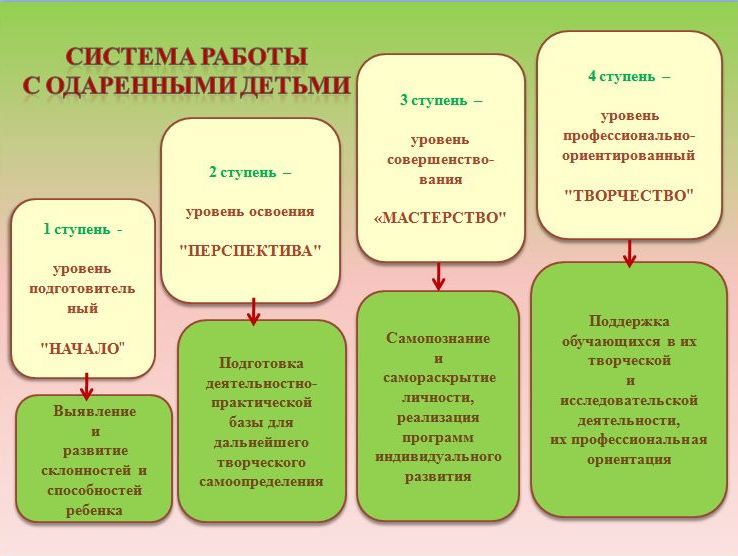 В Центре сложилась определённая система работы с одарёнными детьми:выявление мнения родителей о склонностях, области наибольшей успешности, о круге интересов, об особенностях личностного развития их ребёнка;наблюдение и анализ обученности и поведения ребёнка;пополнение научно-методической базы для выявления, обучения, развития одарённых детей;накопление литературы по проблеме одарённости;подбор и накопление диагностических материалов для изучения способностей обучающихся; разработка методического обеспечения в помощь педагогам, работающим с одарёнными детьми;разработка и апробация новых педагогических технологий в работе с одарёнными детьми;консультации;разработка календарно-тематических планов; индивидуальная оценка познавательных, творческих возможностей и способностей ребёнка через различные виды деятельности: учебную, творческую, исследовательскую; прогнозирование участия одарённых детей в мероприятиях различного уровня ;участие одарённых детей в мероприятиях различного уровня;вручение стипендии одарённым обучающимся.В ЦРТДиЮ педагогом – психологом активно применяются программы психолого-педагогической поддержки обучающихся.Программы психолого – педагогической поддержки обучающихся.Программа «Мы сильнее, чем наш страх»  для детей в возрасте от 5 до 8 лет.Цель – оказание содействия в социальной  адаптации и коррекции психических нарушений у детей, имеющих повышенный уровень тревожности. Её основу составляют авторские сказки.  В образовательном  процессе активно применяются  технологии социальной реабилитации детей – арртерапия, сказка терапия, а так же информационно-коммуникативные технологии. Программа тренинга общения и уверенности для подростков (автор М.В. Лысогорская).Задачи:- овладение практическими знаниями и навыками эффективного взаимодействия с окружающими людьми;- повышение самооценки и уверенности в себе, самопознание  и познание других;- развитие эмпатии, внимания к себе и доверия к окружающим.Программа социально-личностного развития детей дошкольного возраста «Познаю себя».Психологическое сопровождение образовательного процесса  осуществляется по направлениям: консультативная, просветительская, коррекционно-развивающая работа с обучающимися, консультации и работа по повышению психологической компетенции педагогических кадров,  организация и обеспечение психологического мониторинга образовательного процесса.6. Учебный план ЦРТДиЮСодержание учебного плана (см. приложение № 2 «Учебный план ЦРТДиЮ») складывается из направленностей, по которым целенаправленно развивается дополнительное образование по соответствующим образовательным программам.В учебном плане  указываются образовательные программы, выделенное количество часов для всех групп обучения, количественный состав групп и обучающихся, количество часов индивидуальной работы.Количество учебных часов, групп,  обучающихся по направленностям обучения2014-2015 уч. годНаиболее востребованными являются объединения художественной, социально – педагогической и технической направленностей. Количество учебных часов и групп по годам обученияПредставленные данные говорят о том, что в Центре  в этом учебном году выделено больше часов на группы первого года обучения социально – педагогической и художественной   направленностей. Это связано с открытием новых объединений и увеличением групп первого года обучения.Количество часов на индивидуальную работуРаботают только по индивидуальной траектории объединения:В объединениях «Солнышко», «Бусинка»,  «Импульс», «Ладушки», «Дартс», «Бриз», «Капитошка», «Эколог», педагог Селиванова Н.А., «Техническое моделирование», «Судомодельное», «Спортивная акробатика», «Курсор», «Акварель» (вокал)  наряду с групповой проводится индивидуальная работа в рамках подготовки обучающихся к конкурсам, соревнованиям, выставкам, а так же с обучающими, которые в силу ряда причин не усваивают образовательную программу. Реализация учебного плана в текущем учебном году будет способствовать удовлетворению образовательных потребностей  обучающихся и их родителей, повышению качества знаний, умений и навыков, созданию каждому обучающемуся условий для самоопределения, саморазвития и самореализации.7.  Мониторинг качества образовательного процессаВ 2012 году разработана программа мониторинга качества образовательного процесса. 2014-2015 уч. год – практический этап реализации программы.Цель мониторинга: создание единой системы диагностики и контроля состояния образовательного процесса в Центре для осуществления оценок и прогнозирования тенденций развития, принятия обоснованных управленческих решений по улучшению качества образования.Для достижения поставленной цели решаются задачи:- получение достоверной и объективной информации об условиях, организации, содержании и результатах образовательного процесса;- планирование прогноза развития учреждения на основе аналитического обобщения результатов деятельности;- систематизация информации, повышение ее доступности и обеспечение достоверности;- оптимизация информационных потоков;- обеспечение учреждений, организаций, заинтересованных граждан общественно-значимой информацией, полученной при осуществлении мониторинга.Способы и каналы получения информации:анализ статистических данныханкетирование, тестирование;экспертное оценивание;анализ документов;диагностические методики и процедурыМониторинг предполагает широкое использование современных информационных технологий на всех этапах.Основные направления мониторинга:Качество содержания образованияКачество педагогических результатовКачество образовательной средыКачество ресурсного обеспечения1. Мониторинг качества содержания образования2. Мониторинг качества педагогических результатов образовательного процесса3.  Мониторинг качества образовательной среды4. Мониторинг качества ресурсного обеспечения образовательного процессаПсихологический мониторинг образовательного процесса1. Методика удовлетворённости обучающихся жизнедеятельностью учреждения.                                                                                                2014 г.-2015 уч. год2. Методика изучения мотивов учащихся в деятельности.                                                                    апрель – май 2015 г.3. Анкета на выявление сформированности патриотического сознания у обучающихся.                                                                       январь – март 2015 г.4. Диагностика «Шкала депрессии»                                                                                                   2014 - 2015 уч. годКритерии оценки образовательной деятельности в ЦРТДиЮ.Диагностический инструментарий.*____________________________________________*Для проведения диагностики качества образования в ЦРТДиЮ применяются   диагностические методики рекомендованные Министерством образования   Саратовской области и ГОУ ДПО СарИПКиПРО.        Чанилова Н.Г., Шкель В.Ф. Оценка качества образования. Учебно-методическое пособие.         – Саратов: Научная книга, 2004. – 40 с.8. Управление реализацией образовательной программойСТРУКТУРА  УПРАВЛЕНИЯ  ОБРАЗОВАТЕЛЬНЫМ  ПРОЦЕССОМ   ЦРТДиЮМетодическое обеспечение образовательного процесса  Научно-методическое обеспечение образовательного процесса в ЦРТДиЮ осуществляется методической службой и наличием программно-методической документации по всем образовательным областям, заявленным в Уставе.Содержание и основные формы работы методической службы:курирует работу методических объединений;организует повышение теоретического уровня и педагогического мастерства работников учреждения, уделяя особое внимание молодым специалистам и начинающим педагогам: проводит семинары, практикумы, лекции, групповые и индивидуальные консультации;оказывает методическую помощь педагогическим работникам в разработке образовательных  и культурно-досуговых программ;изучает и анализирует эффективность работы педагогов;изучает, обобщает и распространяет  передовой педагогический опыт;изучает состояние образовательной деятельности  и учебно-технической базы, анализирует качество образовательного процесса9. ЗаключениеПерспективы реализации программы:- расширение спектра образовательных программ;- расширение возрастного диапазона программ;- внедрение разноуровневых программ;- активное освоение новых образовательных технологий;-  расширение возможностей получения дополнительного образования детьми с ограниченными возможностями здоровья;- создание практико-ориентированной системы повышения профессионального уровня   педагогических кадров;- выполнение муниципального задания:10. Информационное обеспечение программы	Список нормативных документов1.Устав ЦРТДиЮ.2. Положение о структурном подразделении.3. Положение о совете образовательного учреждения.4. Положение о педагогическом совете.5. Положение о методической службе.6. Положение об экспертно – методическом совете.7. Положение о методическом объединении.8. Положение о художественном совете.9. Положение о детском объединении.     10.  Положение об организации детей в форме индивидуального обучения на дому.     11. Положение о родительских собраниях.     12. Положение о творческой стипендии одарённым  детям.     13.Положение о статусе экспериментальной площадки.Перечень электронных ресурсовАдрес сайта учреждения: www.цртдию-энгельс.рфАдрес сайта ЭДО «Парус» <paruss.ukoz.ru>Бакулина Л.А.зам. директора по УВРНаименование направленностиКоличество объединенийКоличество объединенийКоличество объединенийКоличество объединенийКоличество объединенийКоличество объединенийНаименование направленностиЦентрНовопушкинскийДДиЮТКлуб «Юность»МБОУ СОШЭнгельсский краеведческий музейна домуХудожественная11555--Социально-педагогическая10232--Физкультурно-спортивная13-1--Естественнонаучная-1-2-1Туристско-краеведческая---11-Техническая--32--Итого:2211111311Всего:606060606060Наименование объединенияВозраст обучающихсяФИО педагогаХудожественная направленностьХудожественная направленностьХудожественная направленностьСтудия дизайна и пластики5-12 летБестемянникова И.А.Изо – студия «Семицветик»3,5-17 летВолкова Е.А.«Созвездие», бальные танцы5-10 летЗуева И.В., Олексюк О.С.«Импульс», хореография5-18 летКильдюшова З.А., Кушжанова Н.С.«Кредо», хореография4-16 летПодборонова В.Ю.«Фантазия», театральная студия5-14 летНусс О.М., Червов А.К.«Шарм», хореография5-18 летКулакова И.А., Сторчак А.В.«До – диез», академическое пение5-18 летПокровская Н.А., Черняк Н.В.«Капель», хоровая студия6-12 летПорошкова О.П., Савельева Е.Г.«Домино», театр танца5-15 летТанчук О.Б., Яковлева Г.Н.«Сударушка»10-15 летЮрченко Э.П.Социально-педагогическая направленностьСоциально-педагогическая направленностьСоциально-педагогическая направленность«АБВГДейка», подготовка к школе6-6,5 летВолоткович О.И.Некрасова Е.П.Зеленцова Ю.П.Бестемянникова И.А.Слепухина А.С.Чеботарева Е.Ю.Тихонова Н.В.«Гармония», раннее эстетическоеразвитие детей 5-6летНекрасова Е.П.Зеленцова Ю.П.Бестемянникова И.А.Горшкова В.А.Чеботарева Е.Ю.Тихонова Н.В.Левина Т.И.«Малышок»3-4 годаЛевина Т.И.Тихонова Н.В.«Светлячок»4-5 летПетрова Н.В.Тихонова Н.В.Клуб «Вожатый», повышение профессионального мастерства 18 лет – 21 годФайзрахманова М.А.«Детская палата», развитие лидерских качеств14-17 летОсипов В.В.«Свежий ветер», основы журналистики12-15 летТкачева К.В.«Курсор»,компьютерные технологии12-16 летСмирнова О.О.Английский язык4-7 летГоршкова В.А.Физкультурно-спортивная направленностьФизкультурно-спортивная направленностьФизкультурно-спортивная направленность«Ушу Таолу»5-18 летЩенников Д.Ю.Наименование объединенияВозраст обучающихсяФИО педагогаХудожественная направленностьХудожественная направленностьХудожественная направленность«Родничок»5-11 летШафикова С.Ю.«ДАРТС», хореография4-18 летРезвова М.П.«Стайл», хореография10-14 летБогданова Т.В.«Умелые ручки», 7-10 летКопыт Н.А.«Бриз», вокал12-15 летЛеонтьева Г.В.Социально-педагогическая направленностьСоциально-педагогическая направленностьСоциально-педагогическая направленность«Затейники», организаторы творческих дел12-15 летСериченко И.Н.«Дошкольник», подготовка к школе6 – 6,5 летЗагородникова М.В.Естественнонаучная направленностьЕстественнонаучная направленностьЕстественнонаучная направленность«Юный натуралист»7-15 летСмирнова М.В.Физкультурно-спортивная направленностьФизкультурно-спортивная направленностьФизкультурно-спортивная направленность«Спортивная акробатика»7-16 летМартынова О.А.«Настольный теннис»8-12 летКузьмин А.В.Спортивное ориентирование8-9 летТатаркин О.А.Наименование объединенияВозраст обучающихсяФИО педагогаХудожественная направленностьХудожественная направленностьХудожественная направленность«Бусинка», бисероплетение7-12 летКарелина Г.А.«Солнышко», мягкая игрушка7-14 летЗемнухова Л.И.«Аленушка», рукоделие12-13 летИордан Е.А.«Ладушки», фольклор4-6 летЛитвинова А.В.«Керамика»10-15 летКузнецов Б.П.Социально-педагогическая направленностьСоциально-педагогическая направленностьСоциально-педагогическая направленность«АБВГДейка», подготовка к школе6-6,5 летВоловик С.В.«Капитошка», аппликация, оригами4-5 летВоловик С.В.«Компьютерная грамотность»12-18 летДубровин Б.Д.Техническая направленностьТехническая направленностьТехническая направленность Судомодельное12-18 летЛадышкин С.С.«Техническое моделирование»12-18 летВласов С.А.«Полет», авиамодельное5-13 летКолосов А.В.МБОУ СОШАдресНаименованиеобъединенияВозрастобучающихсяФИОпедагогаХудожественная направленностьХудожественная направленностьХудожественная направленностьХудожественная направленностьХудожественная направленностьГимназия № 8ул. Ленинградская,д.30«Арабески»хореография7-18 летГоробец Е.Е.МБОУ СОШ № 33ул. Тельмана, д.2«Гран па плюс»хореография4-16 летКаленкова В.В.МБОУ СОШ № 18ул. Строительнаяд.32«Акварель»вокал8-16 летМаркова Т.В.МБОУ СОШ № 20ул. Мира, д.20«Юнаямастерица», декоративные цветы8-14 летМетелева М.В.Кадетская школа«Патриот»ул. Волоха, д.16«Мастерок»7-11 летПархоменко А.Н.Кадетская школа«Патриот»ул. Волоха, д.16«Город мастеров»7-12 летАнсифорова Г.Ю.МБОУ СОШ № 12ул. Пушкина, д.1а«Вечорка»фольклор7-13 летПудан Л.Ф.Социально-педагогическая направленностьСоциально-педагогическая направленностьСоциально-педагогическая направленностьСоциально-педагогическая направленностьСоциально-педагогическая направленностьМБОУ СОШ № 1ул. Тельмана д., 139«Детство без границ»12-14 летПавлова Т.В.Естественнонаучная направленностьЕстественнонаучная направленностьЕстественнонаучная направленностьЕстественнонаучная направленностьЕстественнонаучная направленностьМБОУ СОШ № 18ул. Строительнаяд.32«Эколог»9-12 летСеливанова Н.А.МБОУ СОШ № 24ул. Транспортнаяд. 30«ЮНЭК»7-10 летВоробьева Е.Н.Туристско-краеведческая направленностьТуристско-краеведческая направленностьТуристско-краеведческая направленностьТуристско-краеведческая направленностьТуристско-краеведческая направленностьМБОУ СОШ № 21Энгельс – 2ул. Гагарина«Юный краевед»12-15 летБуцких В.В.Техническая направленностьТехническая направленностьТехническая направленностьТехническая направленностьТехническая направленностьМБОУ СОШ № 20ул. Мира, д.20«Юный радиолюбитель»10-15 летМилюткин А.Ф.МБОУ СОШ № 32ул. Минская д.29«Взлет»8-13 летЕлгин Е.В.Наименование объединенияВозраст обучающихсяФИО педагогаТуристско - краеведческая  направленностьТуристско - краеведческая  направленностьТуристско - краеведческая  направленность«Городская школа экскурсоводов»10-15 летСыса Г.П.Асоскова Л.И.Плахова Е.Н.Видыдетских объединенийКол - воПереченьСтудии14«Гармония», «АБВГДейка», «Дошкольник», «Малышок», «Светлячок», «Капитошка», «АБВГДейка» (клуб «Юность»), изо - студия «Семицветик», студия дизайна и пластики, студия академического пения «До-диез», хорового пения «Капель», вокальные студии: «Бриз»,  «Акварель», театральная студия «Фантазия»Школы1школа танцев «Арабески»Клубы2 танцевально-спортивный клуб «Созвездие», «Вожатый»Театр танца1театр танца «Домино»Объединения42«Бусинка», «Солнышко», «Родничок», «Алёнушка», «Юная мастерица», «Мастерок», «Керамика»,  «Город мастеров», «Сударушка»,«Импульс», «Шарм», «Кредо», «ДАРТС», «Гран па плюс», «Стайл», «Ладушки», «Вечорка», «Эколог», «Юный Эколог», «ЮНЭК», «Юный натуралист», «Юный краевед», «Взлёт», «Полёт», «Техническое моделирование», «Спортивное судомоделирование», «Юный радиолюбитель», «Спортивная акробатика», «Ушу таолу»(2), «Настольный теннис», «Спортивное ориентирование», «Компьютерная грамотность», «Курсор», «Детство без границ», «Детская палата», «Свежий ветер», «Замечательный вожатый», «Непоседы», «Затейники», «Английский язык», «Городская школа экскурсоводов»Итого: 60Итого: 60«Бусинка», «Солнышко», «Родничок», «Алёнушка», «Юная мастерица», «Мастерок», «Керамика»,  «Город мастеров», «Сударушка»,«Импульс», «Шарм», «Кредо», «ДАРТС», «Гран па плюс», «Стайл», «Ладушки», «Вечорка», «Эколог», «Юный Эколог», «ЮНЭК», «Юный натуралист», «Юный краевед», «Взлёт», «Полёт», «Техническое моделирование», «Спортивное судомоделирование», «Юный радиолюбитель», «Спортивная акробатика», «Ушу таолу»(2), «Настольный теннис», «Спортивное ориентирование», «Компьютерная грамотность», «Курсор», «Детство без границ», «Детская палата», «Свежий ветер», «Замечательный вожатый», «Непоседы», «Затейники», «Английский язык», «Городская школа экскурсоводов»Направленность обучения1 годобучения2 год обучения3 год обучения4 год обучения5 год обученияХудожественная4882661487388Социально-педагогическая4633918--Естественнонаучная37218103Туристско-краеведческая361020--Техническая864418--Физкультурно-спортивная34608159Итого:11444402209810020022002200220022002НаименованиеОсновныеСовместителиЦентр657Новопушкинский ДДиЮТ113Клуб «Юность»11МБОУ СОШ68Энгельсский краеведческий музей2Итого:8720Итого: 107Итого: 107Итого: 107ВысшееСреднее специальноеСреднее профессиональноен./высшеесреднее72 (67,3%)1 (0,9 %)24 (22,4 %)2 (1,9%)8 (7,5%)ВысшаякатегорияПервая категорияВторая категорияБез категории26 (24,3 %)27 (25,2 %)4 (3,7 %)50 (46,7 %)Моложе 25 лет25-35 лет35 лет и старше12 (11,2 %)26 (24,3 %)69 (64,5 %)менее 2-х лет2-5 лет5-10 лет		10-.20 летсвыше 20 лет13 (12,1 %)16 (16,1 %)18 (16,8 %)29 (27,1 %)31 (29 %)ПлощадьКоличество учебных кабинетовТехнические средства обученияЦентр2442,1 кв. м.В том числе:малый зал – 160 кв.м.концертный зал – 302,9 кв.м.фойе перед концертным залом – 145,5 кв.м.13 малый зал, концертный зал,костюмернаямультимедиа – 3ноутбук -7компьютер - 10Клуб «Юность»МБОУ ООШ № 34мастерская телевизор -2музыкальный центрвидеостанки-2Новопушкинский ДДиЮТ312 кв. м.7ноутбук - 1компьютер-1Физкультурно-спортивный комплекс598 кв.м.Требуется ремонтТребуется ремонтТворческая, интеллектуальнаяКультурнаяВысоко нравственная- творческое мышление, креативность;- творческая активность на оптимальном для каждого воспитанника уровне;- разносторонние творческие интересы;- способность к активной умственной деятельности;- умение самостоятельно работать, мыслить, действовать;- личность, осознающая себя творцом и носителем культуры;- приобщение к мировой и национальной культуре и истории;- освоение культуры отношений в обществе, семье; культуры быта, образования и труда;- сформированная этическая и эстетическая, правовая культура; культура межнационального общения.- восприятие человеческой жизни как главной ценности;- осознанная нравственная позиция;- высокий уровень морально-нравственных ценностей;- личность, уважающая права и свободу других, осознающая  свою ценность и признающая ценность другой личности;- личность с развитой гражданской позицией и патриотическими убеждениями. СамоактуализирующаясяФизически здороваяСоциально-активная- развитие внутренней свободы, способности к объективной самооценке;- стремление к самосовершенствованию;- способность к саморазвитию, самоопределению, самореализации;- умение принимать решения с учетом жизненных обстоятельств.- потребность в здоровом образе жизни;- осознание здоровья, как одной из главных жизненных ценностей;- пропаганда физической культуры и здорового образа жизни; - приобщение к разнообразной физкультурно-спортивной деятельности.- развитая демократическая культура;- развитие качеств лидеров, формирование культуры общения;- умение устанавливать конструктивные отношения с другими людьми;- приобщение к общественной деятельности.Название объединенияСроки обученияКраткая характеристика содержания  образованияХудожественная направленностьХудожественная направленностьХудожественная направленностьСтудия дизайна и пластики3 годалепка, художественное конструирование из бумаги и картона, дизайн интерьера«Семицветик»3 годаизобразительное искусство«Бусинка»3 годабисероплетение«Солнышко»3 годамягкая игрушка«Алёнушка»3 годавышивка, аппликация«Керамика»3 годалепка«Родничок»3 годадекоративно-прикладное творчество«Умелые ручки»3 годаквиллинг и другие виды прикладного творчества«Юная мастерица»3 годаизготовление искусственных цветов из ткани, бумаги и других материалов«Мастерок»3 годаоригами«Город мастеров»3 годаприкладное творчество«Импульс»5 летэстрадный танец с элементами народного танца«Домино»5 летсовременные танцы«Шарм»5 летсвободная пластика «Модерн», классический танец«Созвездие»4 годабальные танцы«Кредо»5 летхореография«Гран па плюс»5 летнародный, классический,спортивный танец, аэробика«Арабески»5 летсовременный, народный и классический танцы«Вечорка»5 летфольклор«Ладушки»5 летфольклор«Капель»3 годахоровое пение«Акварель»3 годавокал«Бриз»5 летвокал«До-диез»5 летакадемическое пение«Фантазия»1 годтеатральное творчество, сценическое движение«ДАРТС»3 годахореография«Стайл»3 годахореографияитого: 29 объединенийитого: 29 объединенийитого: 29 объединенийСоциально-педагогическая направленностьСоциально-педагогическая направленностьСоциально-педагогическая направленность«АБВГДейка»Центр1 годподготовка детей к школе«АБВГДейка»клуб «Юность»1 годподготовка детей к школе«Дошкольник»Новопушкинский ДДиЮТ1 годподготовка детей к школе«Гармония»1 годраннее эстетическое развитие детей«Малышок»1 годразвитие детей с 3-х летнего возраста«Светлячок»1 годразвитие детей с 4-х летнего возраста«Капитошка»1 годразвитие ребенка дошкольного возраста«Детство без границ»3 годаразвитие организаторских и творческих способностей«Детская палата»3 годаразвитие лидерских качеств«Свежий ветер»3 годаосновы журналистики«Вожатые»3 годаповышение профессионального мастерства«Затейники»3 годаорганизация и проведение культурно-досуговых программ«Компьютерная грамотность»1 годкомпьютерные технологии«Курсор»3 годакомпьютерные технологии, работа с сайтом ЭДО «Парус»«Замечательный вожатый»3 годаитого:     15 объединений                                                                 итого:     15 объединений                                                                 итого:     15 объединений                                                                 Естественнонаучная направленность Естественнонаучная направленность Естественнонаучная направленность «Эколог»3 годаэкологическое воспитание, фенологические наблюдения и мониторинговые исследования родного края«Юный эколог»3 годаобучение детей с ОВЗ основам экологии, исследования и мониторинги экологического состояния микрорайона «ЮНЭК»3 годаэкологическое воспитание, формирование экологической культуры«Юный натуралист»3 годаэкологическое воспитаниеитого: 4 объединенияитого: 4 объединенияитого: 4 объединенияТуристско-краеведческая направленностьТуристско-краеведческая направленностьТуристско-краеведческая направленность«Юный краевед»3 годакраеведение, поисково-исследовательская деятельность«Городская школа экскурсоводов»3 годакраеведение, подготовка юных экскурсоводов для организации и проведения экскурсийитого: 2 объединенияитого: 2 объединенияитого: 2 объединенияТехническая направленностьТехническая направленностьТехническая направленность«Начальное техническое моделирование»3 годатехническое конструирование и моделированиеСудомодельное 3 годасоздание спортивных моделей судов различного класса«Полёт»3 годаавиамодельное«Взлёт»2 годаавиамодельное«Юный радиолюбитель»3 годарадиоконструирование и работа на КВ-передатчикахитого: 5 объединенийитого: 5 объединенийитого: 5 объединенийФизкультурно-спортивная направленностьФизкультурно-спортивная направленностьФизкультурно-спортивная направленностьСпортивная акробатика3 годаакробатика с элементами эстрадного танца и циркового искусстваНастольный теннис3 годанастольный теннисСпортивное ориентированиеспортивное ориентирование, туризм«Ушу таолу»5 летшкола воинского мастерства и оздоровительных систем«Ушу таолу»5 летшкола воинского мастерства и оздоровительных систем итого: 5 объединений итого: 5 объединений итого: 5 объединенийВсего: 60 объединенийВсего: 60 объединенийВсего: 60 объединенийВиды образовательных программКоличествоадаптированные, модифицированныев том числе:комплексныеинтегрированные4551авторские14Всего образовательных программ59Направленность обученияКоличествоХудожественная29Социально-педагогическая14Техническая6Физкультурно-спортивная4Естественнонаучная4Туристско-краеведческая2Итого:59Возрастная  категорияКоличестводошкольники12младший школьный возраст25средний школьный возраст12старший школьный возраст10Для юношеского творчества (до 18 лет)1Итого:59№п./п.Название авторской программыСодержаниеФИО                                      автора образовательной программы1.«Жемчужинка»бисероплетениеНикифорова Е.А.педагог д./о.2.«Калейдоскоп»лепка, художественное конструирование из бумаги и картона, дизайн интерьераБестемянникова И.А.педагог д./о.3.«Корзинка рукоделий»вышивка, аппликацияИордан Е.А.педагог д./о.4.«Мир в твоих руках»обучение прикладному творчеству детей с ОВЗ на дому и в условиях     интерната для слабослышащих детейЛаптева А.С.педагог д./о.Никифорова Е.А.зам. директора по УВР5.«Обыкновенное чудо»оригамиПархоменко А.Н.педагог д./о.6.«Школа занимательных наук» подготовка детей к школеВолоткович О.И.,педагог д./о.7.«Занимательные        ступеньки»Левина Т.И.Петрова Н.В.педагоги д./о.8.«ЮНЭК»экологическое воспитание, формирование экологической культурыВоробьёва Е.Н.педагог д./о.9.«Наш друг и целитель – природа»обучение детей с ОВЗ экологии и краеведениюЧервякова В.Е.педагог д./о.Воробьева Е.Н.методист10.«Городская школа экскурсоводов»краеведение, подготовка юных экскурсоводов для    организации и проведения экскурсийСыса Г.П., Асоскова Л.И., Плахова Е.Н.педагоги11.«CREDO»Подборонова В.Ю.педагог12.«Спортивная акробатика»акробатика с элементами эстрадного танца и циркового искусстваМартынова О.А.педагог д./о.13.«Ушу-таолу»школа воинского мастерства и оздоровительных систем.Щенников В.Ю.педагог д./о.Никифорова Е.А.зам. директора по УВР14.«От колышка до обелиска»краеведение, поисково-исследовательская деятельностьБуцких В.В.педагог д./о.Воробьева Е.Н.методист15.«Мы сильнее, чем наш страх»преодоление неуверенности и страха, самоутверждение и повышение уровня самооценки детей дошкольного возрастаЧеботарева Е.Ю.педагог-психологНикифорова Е.А.зам. директора по УВР16.«В мире спортивных     моделей»Власов С.А.педагог д./о.№п./п.Название программыСодержаниеФИО                                      автора программы1.«SART-in»Дьякова Н.А.педагог - организатор2.«Экологический турнир «Эко-Асс»Эколого-краеведческий отделТехнология% педагогов,использующих технологиюОжидаемый    результат Развивающее обучение100%Выявление  и развитие  природных способностей детей. Самостоятельное определение  и осознанный выбор деятельности обучающегося.Повышение мотивации к обучению. Открытие новых объединений.Проблемное обучение75%Выявление  и развитие  природных способностей детей. Самостоятельное определение  и осознанный выбор деятельности обучающегося.Повышение мотивации к обучению. Открытие новых объединений.Разноуровневое обучение100%Разработка разноуровневых заданий. Комплектование групп обучения в соответствии с индивидуальными возможностями, годом обучения.Формирование практической работы в соответствии с использованием принципа разноуровневого обучения. Проектные методы обучения30%Выход проектов за рамки  содержания обучения, переход  на уровень социально значимых результатов. Обучение в сотрудничестве(командная, групповая работа)80%Развитие взаимоответственности, способности  обучаться в силу собственных возможностей при поддержке своих товарищей. Реализация потребности в расширении информационной базы  обучения.  Формирование  малых  групп с индивидуальными планами обучения.Система инновационной оценки «Портфолио»50 %Самооценка собственного познавательного творческого труда обучающегося, рефлексия его собственной деятельности в соответствии с обучениемНаправленность обученияКол-вочасовКол-воучебных группКол-вообучающихсяХудожественная555921063Социально-педагогическая38746520Техническая8715148Физкультурно-спортивная7613126Туристско-краеведческая32666Естественнонаучная50779Итого:11671792002Направленность обучения1 год обучения1 год обучения2 год обучения2 год обучения3 годобучения3 годобучения4 годобучения4 годобучения5,6год обуч.5,6год обуч.Направленность обученияКол.час.Кол.группКол.час.Кол.группКол.час.Кол.группКол.час.Кол.группКол.час.Кол.группХудожественная16041138237813547366Социально-педагогическая29740244122----Техническая387245122----Физкультурно-спортивная1233666112261Туристско-краеведческая12361122----Естественнонаучная1231226161--Итого:5319724041126217210427Направленность обученияКоличество часовКоличество часовКоличество часовКоличество часовКоличество часовНаправленность обучения1 год                обучения2 год.обучения3 годобучения4 годобучения5 годобученияХудожественная162120244Социально-педагогическая582--Естественнонаучная222--Техническая49---Туристско-краеведческая--2--Физкультурно-спортивная4----Итого:314026244Всего:125125125125125Название объединенияФИО педагогаКоличество часовСодержание работы«До-диез»академическое пениеПокровкая Н.А.18Подготовка солистов«Эколог»Червякова В.Е.6Работа на дому с детьми с ограниченными возможностями здоровья№п./п.КритерииМетодСрокиисполненияИсполнитель1.Наличие и разработка авторских дополнительных образовательных программ.Анализ документов, экспертное оцениваниераз в годЭкспертно-методический совет2.Становление и развитие разноуровневых комплексных моделей форм детских образовательных объединений (школы, студии, ансамбли, театры и др.)Анализ документов, экспертное оцениваниераз в годЭкспертно-методический совет3.Введение новых востребованных областей знаний: экономики, права, менеджмента, иностранных языков, компьютерных технологий, предшкольной подготовки детей и др.Анализ образовательных маршрутов, экспертная оценка дополнительных образовательных программВ течениеучебного годаЗам. директорапо УВР (учебная деятельность)4.Реализация разноуровневого содержания, в том числе развитие исследовательской деятельности детейАнализ образовательных маршрутов, экспертная оценка дополнительных образовательных программВ течениеучебного годаЗам. директорапо УВР (учебная деятельность)5.Разработка индивидуальных образовательных маршрутов детей в рамках дополнительных образовательных программЭкспертная оценка, анализ программного обеспеченияВ течениеучебного годаЗам. директорапо УВР (учебная деятельность)6.Воспитание здорового образа жизниДиагностика в рамках воспитательной системы и целевых программВ течениеучебного годаЗам. директора по УВР(воспитательная деятельность)6.Разработка системы выявления и оценивания творческих достижений детей и педагоговАнализ статистических данныхВ течениеучебного годаЗам. директора по УВР(воспитательная деятельность)КритерииПоказателиМетодСрокиисполненияИсполнительУровень освоения детьми содержания изучаемой образовательной программы.усвоениеумение выполнять работу по образцуумение анализироватьучастие детей в обученииколичество обучающихся в полной степени освоивших программукачество детских «творческих продуктов», стабильность практических достижений обучающихсяДиагностические исследования согласно диагностической карте мониторинга результатов обучения детей по дополнительной образовательной программеДекабрьянварь-промежуточная аттестация обучающихсяапрель, майитоговая аттестацияПедагоги дополнительного образованияУстойчивость интереса детей к содержанию образовательной программы, к предлагаемой деятельности и коллективуТекущая и перспективная сохранность контингента обучающихсяНаполняемость коллектива и количество групп на начало годаПоложительные мотивы посещения занятийанализ статистических данныханкетированиетестирование1 раз в квартал1 раз в год(сентябрь)ПедагогиадминистрацияСоциально-психологическая службаКритерииПоказателиМетодСрокиисполненияИсполнительКачество педагогической деятельностиналичие и степень развитости творческой среды и творческой инициативы детей и взрослых в организации жизнедеятельности учреждения.Методика диагностики уровня творческой активности учащихся(подготовлена М.И. Рожковым, Ю.С. Тюнниковым,Б. С. Алишевым, Л.А. Воловичем)в течениегодаПедагог – психологКачество педагогической деятельностиупорядоченность творческой деятельностиуровень удовлетворенности воспитанников условиями образовательной средыАнкетирование, тестирование, наблюдениеАнкетирование, тестированиев течениегодаПедагог – психологКритерииПоказателиМетодСрокиисполненияИсполнительКадровое обеспечениепотребность в кадрахтекучесть кадровуровень квалификации педагогов (образование, квалификационная категория)участие педагогов в мероприятиях по повышению квалификацииучастие педагогов в конкурсах профессионального мастерстваанализ статистических данныхв течение годаадминистрацияКадровое обеспечениевыявление психологических факторов, способствующих эмоциональному выгоранию педагогаТест АпелсаШкала субъективного благополучияВ течение учебного годапедагог-психологУчебно-методическое обеспечениеиспользование и совершенствование методик образовательного процесса и образовательных технологий, в т.ч. дистанционныхПортфолиоВ течение учебного годаВ течение учебного годаЭкспертно-методический советЭкспертно-методический советУчебно-методическое обеспечениевнедрение педагогами новых технологий и методик в учебный процессанализ образовательных программ,портфолиоВ течение учебного годаВ течение учебного годаЭкспертно-методический советЭкспертно-методический советУчебно-методическое обеспечениеизучение , обобщение и распространение передового педагогического опытадеятельность методических объединенийинновационная деятельность учреждения, участие в проектах разного уровняопытно-экспериментальная деятельность по апробации новых технологий, методик, учебно-методических комплектов, проектная деятельностьразработка авторских программанализ статистических данныхэкспертное оцениваниеэкспертное оценивание,анализ статистических данных, анализ документовВ течение учебного годаВ течение учебного годаЭкспертно-методический советЭкспертно-методический советУчебно-методическое обеспечениепубликации педагогов по результатам инновационной и экспериментальной деятельности, в том числе на сайтах в сети ИнтернетАнализ статистических данныхАнализ работы с сайтом учрежденияЭкспертно-методический советУчебно-методическое обеспечениеукомплектованность учебных кабинетов дидактическими материаламиАнализ статистических данныхАнализ работы с сайтом учрежденияЭкспертно-методический советУчебно-методическое обеспечениеметодическое сопровождение образовательного процессаЭкспертное оцениваниеЭкспертно-методический советМатериально-техническое оснащениеоснащение учебной мебельюоснащение компьютерной техникойоснащение демонстрационным оборудованиемоснащение интерактивными средствами обученияоснащение наглядными пособиямиоснащение аудио и видео техникойоснащение оргтехникойАнализ паспортов кабинетовначало, окончание учебного годаАдминистрацияСовет учреждения№КритерийПоказательДиагностический инструментарий1.Процессуальные показателиУровень организации учебного процессаМетодика № 1. Выявление уровня организации учебного процесса1.Процессуальные показателиУровень методического потенциалаМетодика № 2. Выявление уровня методического потенциала ОУ.1.Процессуальные показателиУровень организации воспитательного процессаМетодика № 3. Выявление уровня организации воспитательного процесса1.Процессуальные показателиКачество кадрового составаМетодика № 4. Выявление качества кадрового состава ОУ1.Процессуальные показателиКачество содержания образованияМетодика № 5. Выявление качества содержания образования1.Процессуальные показателиУровень материально-финансовых условий.Методика № 6. Выявление уровня материально-финансовых условий и образовательной инфраструктуры1.Процессуальные показателиУровень управления ОПМетодика № 7. Выявление уровня управления образовательным процессом.2.Результативные показателиУровень успешности воспитанниковМониторинг образовательного уровня воспитанников (см. «Программу развития ЦРТДиЮ»)2.Результативные показателиУровень воспитанности обучающихсяМетодика № 2а. Выявление уровня воспитанности учащихся.2.Результативные показателиСоциальная эффективность деятельности ОУ.Методика № 3. Выявление уровня социальной эффективности деятельности ОУ. (стр. 34)2.Результативные показателиУровень выполнения плановМетодика  № 4. Выявление уровня выполнения всех планов (стр. 35)2.Результативные показателиУровень удовлетворенности результатами учебно-воспитательного процессаМетодика № 5. Выявление уровня удовлетворенности результатами учебно-воспитательного процесса (стр. 36 - 39)Показатели, характеризующие состав, качество и объём оказываемых муниципальных услугПоказатели, характеризующие состав, качество и объём оказываемых муниципальных услугПоказатели, характеризующие состав, качество и объём оказываемых муниципальных услугНаименование показателя оказываемых услугЕдиницыизмеренияПлановые показателиПоказатели объемаДоля педагогов, аттестованных на первую и высшую квалификационную категорию%69,6Доля педагогов, имеющих высшее профессиональное образование, аттестованных на квалификационную категорию от общего количества педагогов%35,4Доля программ, реализуемых 2 и более лет%82Сохранность контингента обучающихся %98Укомплектованность педагогическими кадрами %100Показатели качества услугиПроцент выполнения учебных программ%98